6. Svět se zelenápodtéma: Jak sluníčko probouzí přírodu               : Velikonoce, svátek jara              : Čáry, máry, čarodějkyKoťátka-druhý týden v březnu – duben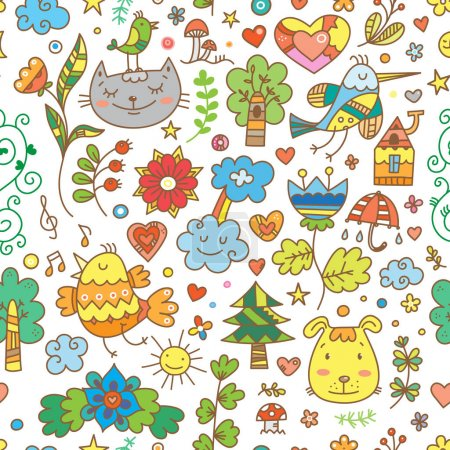 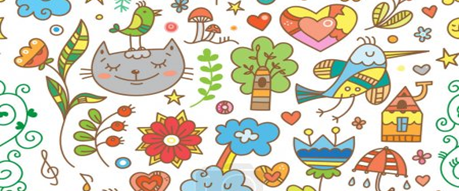 Jak sluníčko probouzí jaro? Přeci petrklíčem, který je zemí klíčem. Tím sluníčko odemkne, pošimrá přírodu svými teplými paprsky a rázem vše roztaje a zazelená se. Ze svých úkrytů vylezou zvířátka, která zde přezimovala a budou si na sluníčku nahřívat kožíšek a nebo peříčka. Na jaře se narodí nebo vylíhne spousta mláďátek. Znáš některá z nich?Ale jaro má také svůj svátek. Podle tradice obarvíme vajíčka,upečeme beránka a vyšleháme děvčata, aby nám příští rok neuschla. Svátek jara zakončíme čarovně, připravíme si čarodějnou svačinku na dlouhý let a na sletu čarodějnic budeme vařit lektvar „Věčného mládí“Kompetence:Prožívá radost ze zvládnutého a poznaného (4/1)Získanou zkušenost uplatňuje v praktických situacích a v dalším učení (3/2)Cíle:umí požádat o pomoc, nezneužívá ochoty druhých k pomoci, ví, jaké činnosti se mu daří, je hrdé na výsledky své práceprojevuje se optimisticky, vyjadřuje, co cítí, ví – že něco je mu příjemné a něco nepříjemnéspontánně a s prožitkem zpívá, tančí, kreslíKritéria:Ví, jak se mění počasí a příroda v průběhu roku, získává a využívá poznatků o přírodě, uplatňuje své poznatky a zkušenostiPozoruje okolí, hovoří o změnách, vypráví zážitky, rozšiřuje si slovní zásobu, má zájem získávat nové informace a poznatkyVí, co jsou to Velikonoce, pálení čarodějnic, zná zvyky, dovede o nic vyprávět Zachytí a vyjádří své představy i skutečnosti pomocí různých výtvarných dovedností a technik, hudebně, verbálněOblast biologickáDítě a jeho těloOblast psychologickáDítě a jeho psychikaOblast interpersonálníDítě a ten druhýOblast kulturně-společenskáDítě a společnostOblast environmentálníDítě a světHrubá motorika:Skáčeme panákaHrajeme si s míči – házíme, chytáme míč ve dvojicích-házíme míč do koše     -hrajeme kopanou Hrajeme si s padákem, posíláme vajíčko, sluníčko (balón)Mláďata ze dvorku – prolézáme strachovým pytlem, lezeme slalomem mezi pampeliškami, skáčeme snožmo přes rybníček….Čarodějnická překážková dráha-chodíme pozadu (račí polévka), chodíme po laně (had), běháme s tyčí mezi překážkami – létáme na koštěti, podlézáme pod stavbou z molitanových kostek – chceme obelstít obra, vystupujeme  a sestupujeme na žebřiny – vylézáme na perníkovou chaloupku, sklouzneme dolů v sedu po lavičce zavěšené na žebřinách-sjíždíme do „pekla“, přetahujeme se lanem v sedě, prolézáme strachovým pytlem – lezeme komínemLétáme na koštěti mezi překážkamiPohybové hry:"Závody s vajíčkem"„Z hnízda do hnízda""Předávání vajíčka""Kvočna hledá kuřátko"“ Na babu dřevěnou, látkovou, červenou…“ (poznávání materiálu, barev)„Kouzelné znamení „viz. Cvičíme s malými dětmi,str.96„Na barevné kytičky“Jemná motorika:Stříháme proužky z papíru, nalepujeme věnečekTulipán – skládáme podle slovní instrukce (květ, lístek)Přikládáme lístečky trávy, pampelišek a jitrocele ke kraslici, vážeme do silonové punčochyKuřátka – otiskujeme prsty hlavu a tělíčko kuřátka, tuší dokreslujeme detaily Jarní zvířátka (hmyz, broučci) -otiskujeme konečky prstů, dokreslujeme detailySlepička-dolepujeme, dokreslujeme detaily na kornoutPtáčci-zapouštíme barvu, obkreslujeme, vystřihujeme Zajíček – obkreslujeme, vystřihujeme, navlékáme krasliceSkládáme harmoniku podle slovního návodu- čarodějniceMotáme pavučinu pavoukoviGrafomotorika:Dokreslujeme tulipánDokreslujeme sluníčku paprskyDokreslujeme kočičce klubíčkoKreslíme ovál-hnízdo pro ptáčka, housenku, kuřátka, vajíčkaHledáme cestu motýla ke květině – labyrintZdobíme krasliceDokreslujeme pavučinu pavoukoviKognitivní činnosti:Poznáváme a pojmenováváme jarní květiny, hmyzPřiřazujeme a pojmenováváme domácí zvířata a jejich mláďata Rozeznáváme první- poslední, před- za-meziUrčujeme počet přiřazováním více, méně, stejněSeznamujeme se s tradicemi jara Vhazování Morany do řeky (vyprovázení zimy a vítání jaraČarodějnice či filipojakubská noc (30.4.)Seznamujeme se s tradicemi Velikonoc- Zdobení vajíček- Pletení pomlázky-Pečení Beránka, mazance- Velikonoční koledováníSeznamujeme se s pranostikami„Březen, za kamna vlezem...„Na svatého Řehoře, čápi letí od moře…“  (12.3.)„Na svatého Jiří“ (24. 4.), vylézají ze země hadi a štíři„Svatý Jiří vstává, zemi odmykává“„Ztratili jsme kouzelnou hůlku“-třídíme předměty podle barvy, tvaru, velikostiSmyslové hry:Velikonoční Kimova hra – hledáme, co chybí pod šátkemPoznáváme podle hmatu trávu, mech, květiny, hlínu, vodu apod.Jazyková hra:Hádáme hádanky – květiny – viz Jaro v MŠ str. 49Cizí řeč-vymýšlíme různé varianty slov, zaměňujeme samohláskyČarujeme a vymýšlíme čarovná zaříkávadlaVymýšlíme jméno pro svou čarodějniciVymýšlíme názvy kouzelných lektvarůNácvik básně: „Tulipán“„Motýl“„Sluníčko“„Brouček“Asociační kruh:„Jaké máme na jaře počasí?“Společné povídání:„Jaké známe jarní květiny?“„Jaká známe domácí zvířata“„Co by se stalo, kdyby přestalo svítit sluníčko…“„Jaké velikonoční tradice znám?“Pracovní listy:Poznáváme znaky jara Přiřazujeme domácí zvířata a mláďataČarodějnice hledá cestu domů-labyrintBarevné květiny – sudoku (předškoláci)Sociální hra:„Na kuřátka“„Létání na koštěti“Psychomotorické hry:Hrajeme společenskou hru „Krtečkova zahrádka“Skládáme puzzle – domácí zvířataHrajeme velikonoční pexeso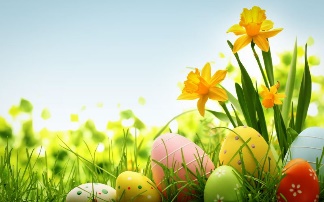 Poslech pohádky:„O kohoutkovi a slepičce“„Jak pampeliška roste“-Josef Kožíšek viz Jaro v MŠ str. 49„Jak zasadili semínko“ - V. Čtvrtek viz Jaro v MŠ str. 93 „Zvířátka a loupežníci“„Malá čarodějnice“-poslech pohádky na pokračování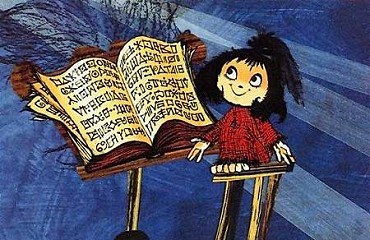 Jak si představuji jaro-malujeme na velký formát papíru, společná práce dětíVyrábíme Moranu z větví, vyfouklých vajíček, krepového papíru- společná práce dětíČarodějnice – malujeme hlavu tuší, nalepujeme vlasy z vlny,kousků sena, zdobíme,stříháme tělo (ze starého trička) detailyNámětová hra:„Na zahradníky“„Na hospodářství“ „Čarodějná kuchyně“30.4. “Pálení čarodějnic“- společná akce s rodiči, opékáme špekáčkyVyrábíme čarodějné koště – spolupráce s rodičiVýtvarné činnosti:Malujeme klíč jara, zdobíme detailyZapouštíme barvy do mokrého podkladuOtiskujeme dlaně, tiskáme prsty květinyTiskáme housenku nafouknutým balónkemMalujeme prstovými barvami kuřátko, slepičkuTiskáme barevnými korkovými špunty obrys zajíce, kuřátkaMotáme vlnu na ptáčka, dolepujeme detailyMalujeme krasliceVyrábíme přání k VelikonocůmKreslíme čarodějnici tuší, lepíme vlasy z vlny, šaty z látkyJá,  čarodějnice- malujeme temperovými barvami Malujeme kotel pro čarodějniciHudební činnosti:Zvuky jara- zkoušíme hrát na kalinbu, ukulele, housle, šamanský buben, zobcovou a pentatonickou flétnu 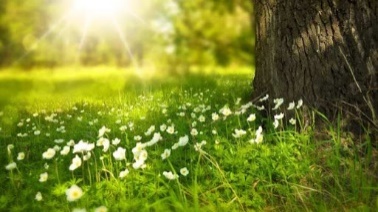 Čarodějnická kapela-vytváříme strašidelné zvuky (hra na pokličky, vařečky, hrnce…)Nácvik písně s pohybem:„Na jaře“ „Jaro“„Uvíjíme věneček“„Co kdyby …“„Deštík“„Co je slunce“„Volám tě sluníčko“„Čarodějka“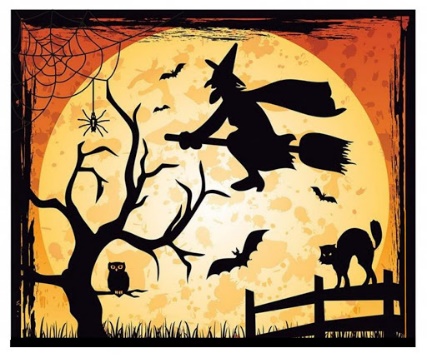 Poslechové činnosti:Vivaldi – „Čtvero ročních období“Ch.Sinding – „Rašení jara“Hlasy domácích zvířatVyhledáváme informace v encyklopedii- domácí zvířata a jejich mláďata- jak klíčí rostlinyExperiment:Vyséváme osení, řeřichu – pozorujeme klíčeníPozorujeme rašení břízky„Co potřebuje semínko k růstu? - vliv tepla X zimy, světla X tmy na růst rostlin"Kouzlo zabarvování"-zabarvujeme sněženky pomocí barevné vody (voda + potravinářské barvivo)Barvíme kraslice ve vodě s cibulovými slupkami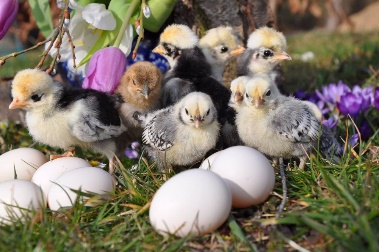 „Čarodějné lektvary“ – mícháme barvy červená – zelená, červená – modrá, modrá – žlutáPoznáváme koření a bylinky podle typické vůně-pepř, skořice, sůl, kmín, hřebíček, libeček, petržel, máta, majoránkaVaříme a ochutnáváme bylinkové lektvary (čaje kopřivový, meduňkový, jasmínový, heřmánkový, mátový, bezový…)Čarujeme s mlékem a barvamiMícháme barvy ve sklenicích s vodouZkoumáme písek, vodu, hlínu, kamenyPobyt venku:Hledáme jarní kytičky na zahrádkáchUvíjíme věneček z pampelišekPozorujeme změny počasíPosloucháme ptačí zpěvStaráme se o vyvýšený záhon před pavilonem MŠKreslíme křídouTrháme lístečky pampelišek, trávy, jitrocele na barvení kraslicHrajeme si s míči – házíme, chytáme míč ve dvojicích-házíme míč do koše-hrajeme kopanouJdeme vhodit Moranu do Chomutovky 